ПОСТАНОВЛЕНИЕШУÖМ         О внесении изменений в постановление администрации городского поселения «Междуреченск» от 10.04.2017 г. № 49 «Об  утверждении   административного регламента предоставления муниципальной услуги «Выдача разрешения на  строительство  объекта капитального строительства»         В соответствии с  Федеральным законом от 27.07.2010 N 210-ФЗ «Об организации предоставления государственных и муниципальных услуг», руководствуясь Уставом муниципального образования городского поселения «Междуреченск», администрация городского поселения «Междуреченск»                       П О С Т А Н О В Л Я ЕТ:         1. Приложение  к постановлению администрации городского поселения «Междуреченск» от 10.04.2017 года № 49 «Об утверждении административного регламента предоставления муниципальной услуги «Выдача разрешения на строительство объекта капитального строительства» изложить в редакции согласно приложению к настоящему постановлению.        2. Считать утратившим силу постановление администрации городского поселения «Междуреченск» от 25.12.2017 года № 194 «О внесении изменений в постановление администрации городского поселения «Междуреченск» от 10.04.2017 г. № 49 «Об утверждении административного регламента предоставления муниципальной услуги «Выдача разрешения на строительства объекта капитального строительства» .        3.  Настоящее постановление вступает в силу с момента обнародования.         4.  Контроль за исполнением настоящего постановления оставляю за собой. И.о.руководителя администрации поселения                                                   Е.П. СухареваАдминистрациягородского поселения «Междуреченск»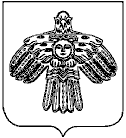 «Междуреченск» каровмöдчöминлöн   администрацияот21 декабря2018 г№150Республика Коми пгт. Междуреченскул. Интернациональная, 5Республика Коми пгт. Междуреченскул. Интернациональная, 5Республика Коми пгт. Междуреченскул. Интернациональная, 5